Aos alunos.“As pessoas mais felizes não têm as melhores coisas. Elas sabem fazer o melhor das oportunidades que aparecem em seus caminhos”.Bom dia a todos, como já e do conhecimento de todos seguem as atividades semanais de ciências, qualquer dúvida estou a disposição, um forte abraço e bons estudos a todos!Período da realização das atividades: 04/06/2020 até 11/06/2020Carga horária prevista: 120 minutosHabilidades desenvolvidas: Identificar e entender a definição de bioma, bem como os diferentes biomas existentes, reconhecer como eles são formados e o que os mantém em equilíbrio, perceber a importância dos biomas para todos os organismos vivos, assim como a importância da presença dos organismos para a manutenção dos biomas mundiais. Metodologia: Conceitual, fazendo o uso do material disposto na apostila segundo volume, vídeos, imagens, livros e sites de internet.Registro de frequência: O registro que se refere a presença será validado com o retorno da atividade respondida.Forma de avaliação: O material respondido e devolvido será avaliado e arquivado.Thiago Dalmolin- professor de ciências.Atividade:Biomas.O bioma pode ser definido como o conjunto de vida vegetal e animal presentes em um ambiente que possui condições naturais (clima, relevo, características geológicas) parecidas e que historicamente foi influenciado pelo mesmo processo de formação.É comum vermos em livros e materiais didáticos a adoção do conceito de bioma como sendo sinônimo de ecossistema. Contudo, diferentemente do ecossistema, que leva em consideração as interações entre os seus elementos, a classificação de bioma engloba essencialmente as características da vegetação, da fauna e do ambiente em que estão inseridas.São sete os principais biomas mundiais: Tundra, Taiga, Floresta Temperada, Floresta Tropical, Savanas, Pradaria e Deserto.Os biomas são ecossistemas terrestres com vegetação característica e um tipo de clima predominante. Esses aspectos dão ao bioma o seu caráter geral e único.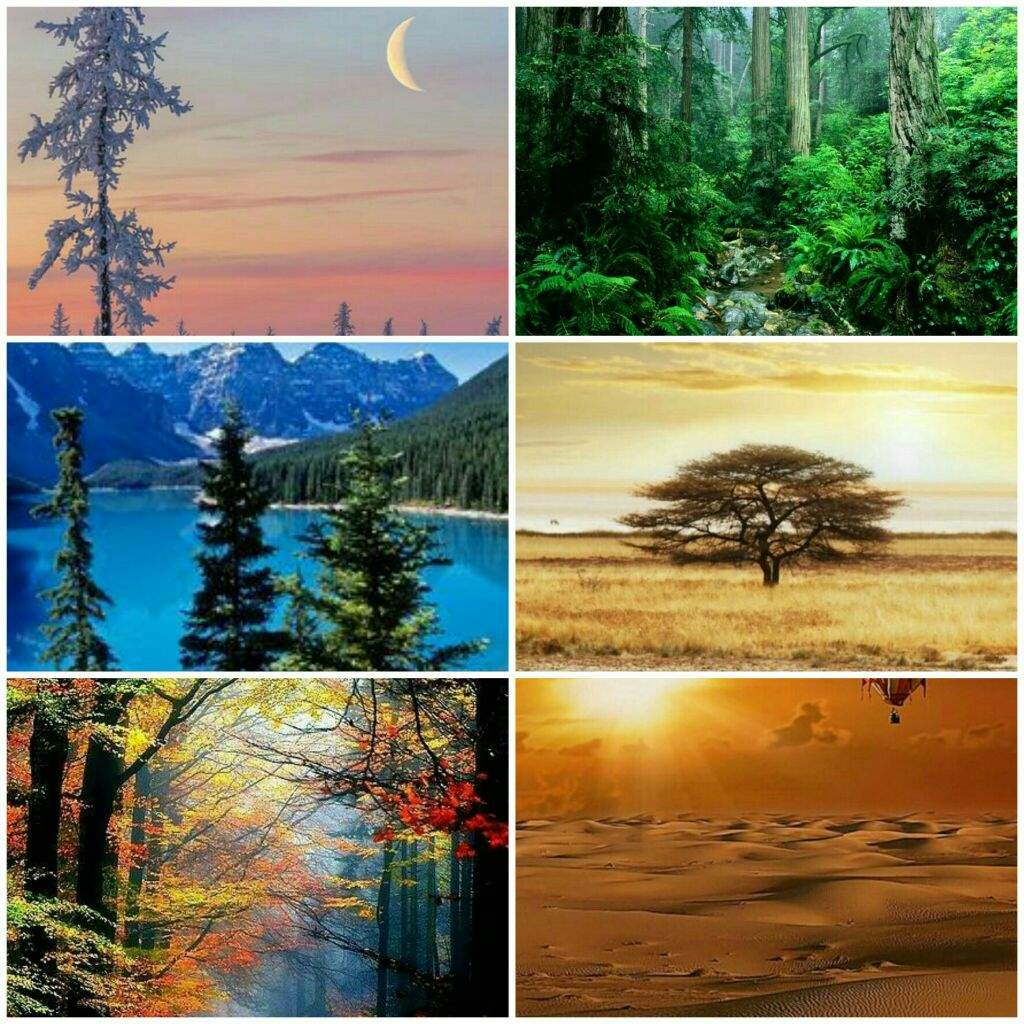 1- Baseado no texto acima, em seus conhecimentos, em suas pesquisas e com o auxilio da apostila do 2 volume páginas 2,3, 4 e 5, escolha um animal ou planta observando o ambiente em que vive. Realize uma pesquisa para descobrir algumas informações sobre esse animal ou planta. Descrevendo como é o animal ou planta e o ambiente onde ele vive.Responda as questões:Em que lugar no ambiente essa planta ou animal vive?Nele há muita ou pouca água?Como esse ser consegue alimento?Do que necessita para viver e se proteger?O ambiente em que vive é quente ou frio?Não se esqueça das imagens para ilustrar sua pesquisa, após responder solicito que fotografe e reenvie podendo ser respondido no caderno, identificando o nome do aluno.Segue o link de alguns vídeos para auxiliar nos estudos: https://www.youtube.com/watch?v=pu9nNxek1gwhttps://www.youtube.com/watch?v=uVBLn73ERKoQualquer dúvida estou a disposição.Bons estudos a todos!Centro Educacional Municipal de IomerêDiretora: Marta Maria FalchettiDiretora adjunta: Ana Maria Epeling TurminaCoordenadora: Tânia Gonçalves da Silva BressanOrientadora: Marinez Zanetti ZagoSecretária:  Roseli Aparecida Fiuza da Rosa CivieroATIVIDADES DE CIÊNCIASCentro Educacional Municipal de IomerêDiretora: Marta Maria FalchettiDiretora adjunta: Ana Maria Epeling TurminaCoordenadora: Tânia Gonçalves da Silva BressanOrientadora: Marinez Zanetti ZagoSecretária:  Roseli Aparecida Fiuza da Rosa CivieroATIVIDADES DE CIÊNCIASCentro Educacional Municipal de IomerêDiretora: Marta Maria FalchettiDiretora adjunta: Ana Maria Epeling TurminaCoordenadora: Tânia Gonçalves da Silva BressanOrientadora: Marinez Zanetti ZagoSecretária:  Roseli Aparecida Fiuza da Rosa CivieroATIVIDADES DE CIÊNCIASProfessor (a): Thiago DalmolinProfessor (a): Thiago DalmolinProfessor (a): Thiago DalmolinData:04/06/2020Aluno (a):Aluno (a):Turma: 7º anoNota: